Уважаемые коллеги!На основании Порядка формирования и ведения федеральных баз данных и баз данных субъектов Российской Федерации об участниках единого государственного экзамена и о результатах единого государственного экзамена, обеспечения их взаимодействия и доступа к содержащейся в них информации, утвержденного приказом Минобрнауки России от 15.06.2009 года №133, с целью подготовки к проведению государственной (итоговой) аттестации выпускников IX и XI (XII) классов в 2014 году прошу в срок до 16 января 2014 года предоставить информацию на бумажном носителе:1.Списки педагогов, направляемых для работы организаторами в Пункте проведения Единого государственного экзамена (МБОУ «ОСОШ№1 им. Героя РФ В.П. Брюхова», МБОУ «СОШ№2 г. Осы», МБОУ «СОШ№3 г. Осы», МБОУ «СОШ№4 г. Осы», МБОУ «Новозалесновская ООШ», МБОУ «Крыловская ООШ», ГОУ СПО «Осинский профессионально-педагогический колледж», ФГОУ СПО «Осинский аграрный техникум») в соответствии с Приложением 1.Информацию направлять ответственному за формирование базы данных участников ЕГЭ - 2014 Назаровой Руфине Талгатовне, методисту МБОУ ДО «Межшкольный методический центр», т. 4 32 55.Приложение: на 1 л. в 1 экз.Начальник управления                                                                       Ю.Н. ПироговТ.Ю. КосовскихПриложение 1 к письмууправления образованияот 24.12.2013 № 1230Список педагогов - организаторов ЕГЭ-2014Название учреждения (в соответствии с уставом)_______________________________________________________
АДМИНИСТРАЦИЯ 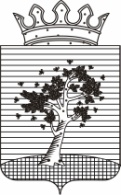 ОСИНСКОГОМУНИЦИПАЛЬНОГО РАЙОНАУПРАВЛЕНИЕ ОБРАЗОВАНИЯ ул. Ленина, д. 25, г. Оса, Пермский край, 618122тел. (34291) 4 61 61, E-mail: obrazosa@yandex.ruОКПО 02113903, ОГРН 1075944000516ИНН/КПП 5944205021/594401001                                                                                                  24.12.2013                            1300          _______________№ ___________________        На _____________  от ___________________О предоставлении информацииРуководителям образовательных организацийРуководителям ГОУ СПО «Осинский профессионально-педагогический колледж», ФГОУ СПО «Осинский аграрный техникум»№п/пФамилияИмяОтчествоСерия паспортаИННДата рожденияДолжность по основному месту работыСпециализацияДолжность в ППЭКод ППЭОсновное место работы, если не ОУ1организатор782